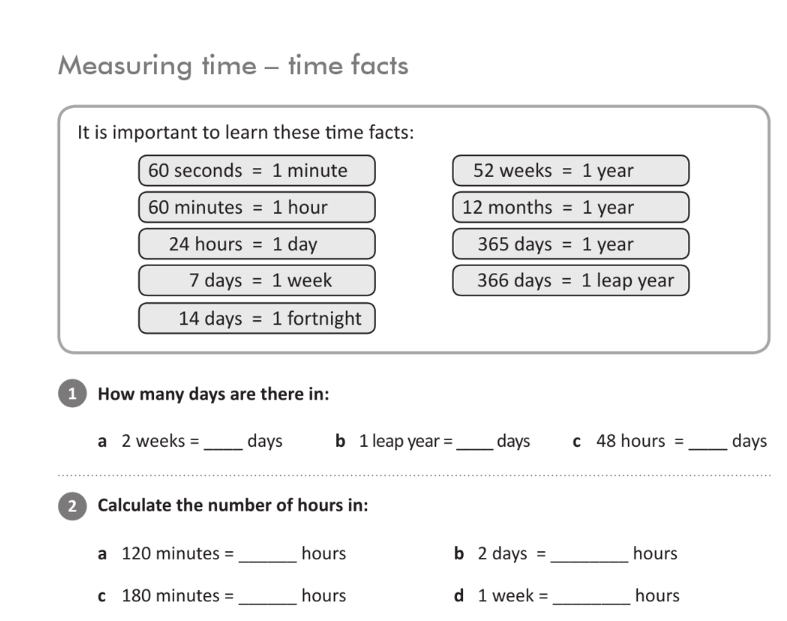 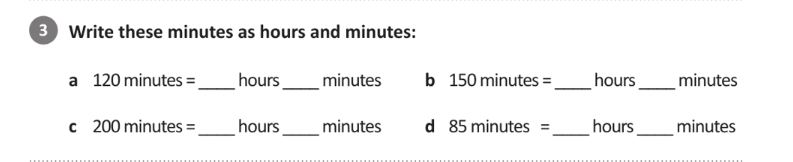 	Fancy a challenge?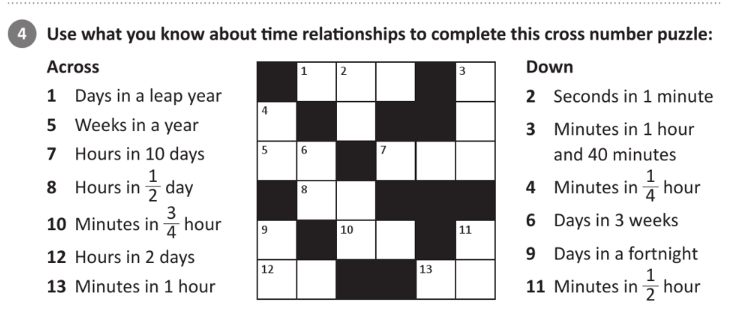 